Проект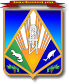 МУНИЦИПАЛЬНОЕ ОБРАЗОВАНИЕХАНТЫ-МАНСИЙСКИЙ РАЙОНХанты-Мансийский автономный округ – ЮграАДМИНИСТРАЦИЯ ХАНТЫ-МАНСИЙСКОГО РАЙОНАП О С Т А Н О В Л Е Н И Еот 00.03.2024                             			                                     № 000г. Ханты-МансийскО порядке ведения реестра расходных обязательствсельского поселенияКрасноленинскийВо исполнение статьи 87 Бюджетного кодекса Российской Федерации, на основании соглашения о передаче администрацией сельского поселения Красноленинский осуществления части полномочий по решению вопросов местного значения администрации 
Ханты-Мансийского района от 7 ноября 2022 года, руководствуясь статьей 32 Устава Ханты-Мансийского района:Утвердить порядок ведения реестра расходных обязательств сельского поселения Красноленинский (Далее – СП Красноленинский) согласно приложению.Муниципальному казенному учреждению Ханты-Мансийского района «Централизованная бухгалтерия (Далее – МКУ ХМР «Централизованная бухгалтерия») обеспечить качественную подготовку и своевременное представление реестра расходных обязательств в соответствии с требованиями бюджетного законодательства и настоящим Порядком.Опубликовать настоящее постановление в газете «Наш район», 
в официальном сетевом издании «Наш район Ханты-Мансийский» и разместить на официальном сайте администрации Ханты-Мансийского района.Настоящее постановление вступает в силу после его официального опубликования и распространяет свое действие на правоотношения, связанные с формированием реестра расходных обязательств Ханты-Мансийского района за 2022 год, 2023 год и плановый период 2024-2026 годов.Контроль за выполнением настоящего распоряжения возложить на заместителя главы Ханты-Мансийского района по финансам
Н.В. Болдыреву.Глава Ханты-Мансийского района                                               К.Р.МинулинПриложениек постановлению администрацииХанты-Мансийского районаот 00.03.2024 № 000Порядокведения реестра расходных обязательствсельского поселения Красноленинский(далее – Порядок)Реестр расходных обязательств СП Красноленинский ведется с целью учета расходных обязательств СП Красноленинский и оценки объема средств бюджета СП Красноленинский, необходимых для исполнения, включенных в реестр обязательств.Реестр расходных обязательств СП Красноленинский используется при составлении проекта бюджета СП Красноленинский, а также при определении объема бюджетных ассигнований на исполнение действующих и принимаемых расходных обязательств на очередной финансовый год и плановый период.В целях настоящего Порядка используются следующие основные термины и понятия:реестр расходных обязательств СП Красноленинский – ведущийся МКУ ХМР «Централизованная бухгалтерия» свод (перечень) законов, иных нормативных правовых актов Российской Федерации, Ханты-Мансийского автономного округа – Югры и муниципальными правовыми актами Ханты-Мансийского района, обуславливающих публичные нормативные обязательства и (или) правовые основания для иных расходных обязательств, с указанием соответствующих положений (статей, частей, пунктов, подпунктов, абзацев) законов, иных нормативных правовых актов, договоров (соглашений), заключенных от имени СП Красноленинский, с оценкой объемов бюджетных ассигнований, необходимых для исполнения включенных в реестр обязательств;действующие расходные обязательства СП Красноленинский – расходные обязательства СП Красноленинский, обусловленные законами, нормативными правовыми актами Российской Федерации, 
Ханты-Мансийского автономного округа – Югры, муниципальными правовыми актами Ханты-Мансийского района, не предлагаемыми 
(не планируемыми) к изменению в текущем финансовом году, в очередном финансовом году или в плановом периоде, к признанию утратившими силу либо к изменению с увеличением объема бюджетных ассигнований, предусмотренного на исполнение соответствующих обязательств в текущем финансовом году, включая договоры и соглашения, заключенные (подлежащие заключению) получателями бюджетных средств во исполнение указанных законов, нормативных правовых актов, муниципальных правовых актов;принимаемые расходные обязательства СП Красноленинский – расходные обязательства СП Красноленинский, обусловленные законами, нормативными правовыми актами Российской Федерации, 
Ханты-Мансийского автономного округа – Югры, муниципальными правовыми актами Ханты-Мансийского района, предлагаемыми (планируемыми) к принятию или изменению в текущем финансовом году, в очередном финансовом году или плановом периоде к принятию либо изменению с увеличением объема бюджетных ассигнований, предусмотренного на исполнение соответствующих обязательств в текущем финансовом году, включая договоры и соглашения, включая договоры и соглашения, подлежащие заключению получателями бюджетных средств во исполнение указанных законов, нормативных правовых актов, муниципальных правовых актов;бюджетные ассигнования на исполнение действующих расходных обязательств СП Красноленинский – состав и объем бюджетных ассигнований, необходимый для исполнения действующих расходных обязательств в очередном финансовом году и плановом периоде;бюджетные ассигнования на исполнение принимаемых расходных обязательств СП Красноленинский – состав и объем бюджетных ассигнований, необходимый для исполнения принимаемых расходных обязательств в очередном финансовом году и плановом периоде;текущий финансовый год – год, в котором осуществляется исполнение бюджета, составление проекта бюджета на очередной финансовый год и плановый период;очередной финансовый год – год, следующий за текущим финансовым годом;плановый период – два финансовых года, следующие за очередным финансовым годом;отчетный финансовый год – год, предшествующий текущему финансовому году.Ведение реестра расходных обязательств СП Красноленинский осуществляется с применением специализированного программного обеспечения.Каждый вновь принятый нормативный правовой акт                           Ханты-Мансийского автономного округа – Югры, муниципальный правовой акт Ханты-Мансийского района, а также заключенный договор и соглашение, предусматривающие возникновение расходного обязательства СП Красноленинский, подлежат обязательному включению в реестр расходных обязательств СП Красноленинский.Ведение реестра расходных обязательств СП Красноленинский осуществляется МКУ ХМР «Централизованная бухгалтерия».В целях реализации настоящего Порядка:МКУ ХМР «Централизованная бухгалтерия»:ведет реестр расходных обязательств СП Красноленинский, подлежащих исполнению в пределах утвержденных лимитов бюджетных обязательств и бюджетных ассигнований;предоставляет в комитет по финансам администрации 
Ханты-Мансийского района до 1 апреля текущего финансового года реестр расходных обязательств СП Красноленинский;направляет реестр расходных обязательств СП Красноленинский в администрацию сельского поселения Красноленинский для размещения в сети интернет.Ведение реестра расходных обязательств СП Красноленинский осуществляется с применением специализированного программного обеспечения «Региональный электронный бюджет ХМАО – Югры» подсистемы «Планирование бюджета».Реестр расходных обязательств СП Красноленинский хранится в МКУ ХМР «Централизованная бухгалтерия» в электронном формате.Реестр расходных обязательств СП Красноленинский размещается в сети Интернет на официальном сайте администрации СП Красноленинский.